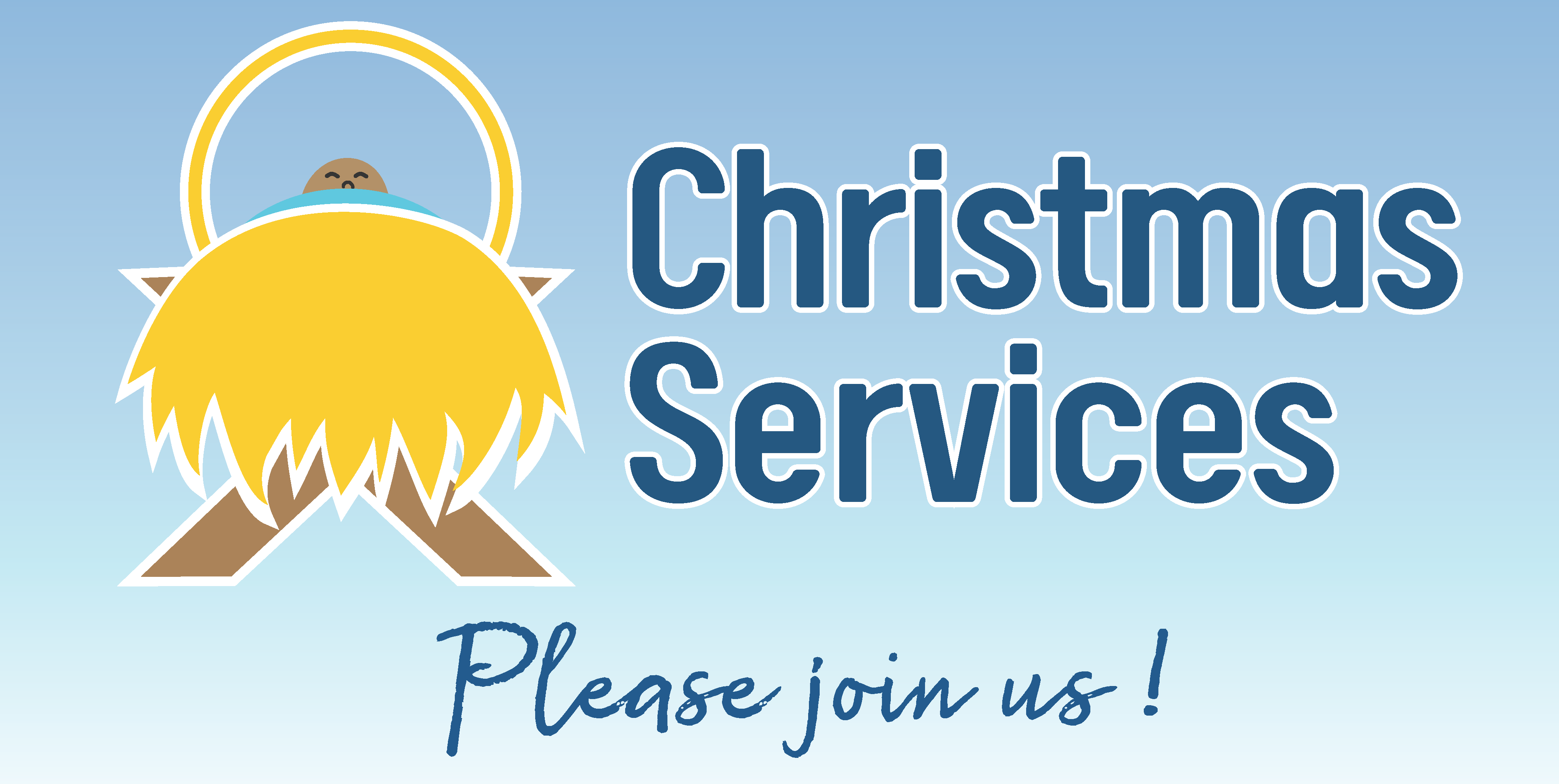 Please join us at [insert name] United Churchon [insert date] 2022, at [insert time] p.m.All are welcome!